Aviso de prensa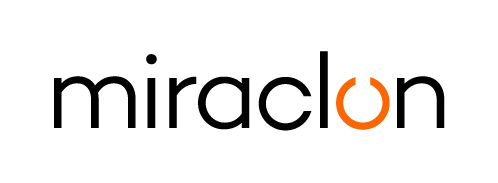 Contacto de prensa:Elni Van Rensburg:  +1 830 317 0950 o elni.vanrensburg@miraclon.com  Josie Fellows – +44 (0)1372 464470 – jfellows@adcomms.co.uk    4 de enero de 2024Miraclon le da la bienvenida a John Prindl como Director de Soporte de ProductoMiraclon se complace en anunciar el nombramiento de John Prindl como su nuevo Director de Soporte de Producto. Como director del equipo de Soporte de Producto Global, Prindl dirigirá a los expertos en productos técnicos de la empresa para apoyar los lanzamientos de nuevos productos y el desarrollo de conocimiento en las aplicaciones que permiten a los clientes maximizar sus inversiones en tecnología. John trae consigo una vasta experiencia en la dirección de los equipos de ingeniería de las aplicaciones en diversas líneas de negocios industriales. Previamente, ocupó cargos en Henkel y 3M, y cuenta con una Maestría en Ciencias de Ciencia y Tecnología de Polímeros. Emma Weston, Directora de Marketing de Miraclon, dijo: “El equipo de Soporte de Producto tiene una función fundamental dentro de Miraclon, ya que asegura que la voz del cliente esté fuertemente representada durante el desarrollo de productos nuevos y facilita una transferencia de conocimientos constante a nuestros equipos de soporte técnico en el campo en todas las regiones del mundo. La vasta experiencia de John en ingeniería continuará fortaleciendo el equipo y confío en que hará una valiosa contribución al crecimiento e innovación continuos de la empresa”.Prindl tiene su sede en la oficina central de Tecnología e Innovación de Miraclon en Oakdale, Minnesota, EE. UU.  FINESAcerca de MiraclonMiraclon es el hogar de FLEXCEL Solutions, que ha ayudado a transformar la impresión flexográfica durante más de una década. La tecnología, incluidos los sistemas líderes de la industria FLEXCEL NX y FLEXCEL NX Ultra, así como FLEXCEL NX Print Suite, que posibilita la impresión PureFlexo™, maximiza la eficiencia en la prensa, ofrece mayor calidad y los mejores resultados generales de su clase. Con un enfoque en la vanguardia de la ciencia de las imágenes, innovación y colaboración con socios y clientes del sector, Miraclon tiene un compromiso con el futuro de la flexografía y continúa en posición de liderar el cambio. Obtenga más información en www.miraclon.com, y síganos en LinkedIn y YouTube. 